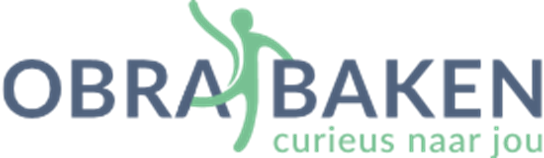 OBRA|BAKEN vzw zoekt voor zijnFORENSISCHE DEELWERKING te SINT-AMANDSBERGeen FORENSISCH OUTREACHEND BEGELEIDER (m/v/x)OBRA|BAKEN vzw is een door het VAPH vergunde zorgaanbieder en biedt ondersteuning op maat en op vraag aan personen met een beperking en hun netwerk. Team 4Hobo / team Present behoren tot de forensische deelwerkingen en richten zich tot jongeren en jongvolwassen justitiabelen (met een (vermoeden van) beperking).Voor deze werkingen zijn wij op zoek naar een gedreven en enthousiaste begeleider, die binnen ons forensisch team mee instaat voor het outreachend begeleiden van deze kwetsbare doelgroep.Deze functie houdt onder meer inHet aanklampend opvolgen en ondersteunen van: Jongeren die aangemeld worden door de jeugdrechtbank voor delictgerichte contextbegeleiding en/ofJongeren en jongvolwassenen met een forensisch risico en een (vermoeden van) beperking en bijkomende complexe problematiek (psychiatrische, gedrags-, emotionele, sociale,… problemen) Aansluiten bij hun leefwereld en belevingswereld, door ‘samen te zijn en samen te doen’Vraaggestuurd, flexibel, preventief en creatief omgaan met hun vragen en noden, met hun beperkingen en mogelijkhedenZoeken naar, installeren en versterken van verbindingen met natuurlijk en/of professioneel netwerkVraagverheldering en actieve participatie in intern en extern casusoverleg/teamvergaderingIntensief samenwerken met verschillende diensten i.k.v. psychosociale en praktische ondersteuning aan cliënten op verschillende levensdomeinen met het oog op een grotere zelfredzaamheid en levenskwaliteit en met aandacht voor risicomanagement waar nodigProjectmatig samenwerken in functie van teamontwikkeling en intersectorale samenwerkingenHet werkrooster is in de regel overdag en je bent bereid om ’s avonds te werken op basis van de ondersteuningsvraag van de cliënt of op vraag van de organisatieVerwachtingenJe bent gemotiveerd om in te stappen en je ten volle mee in te zetten voor het begeleiden en ondersteunen van kwetsbare cliëntenJe professionaliteit gaat hand in hand met een gezonde dosis humor en zelfrelativeringJe hebt kennis van en aansluiting bij de doelgroep, hun netwerk en hun specifieke problemen en mogelijkhedenJe hebt talent om je flexibel en geduldig op te stellen, je biedt kansen en mogelijkhedenJe kan verbindend formeel én informeel communiceren Je bent vertrouwd (of bereid om je in te werken) met het emotioneel ontwikkelingskader van Anton Došen en/of het Good Lives Model van Tony WardJe kan je identificeren met het waardenkompas van OBRA|BAKEN vzwJe hebt relevante (min. 2 jaar, excl. stage) ervaring in de forensische jeugdhulpverlening en/of in het begeleiden van (jong)volwassenen met (vermoeden van) beperking en bijkomende problemenJe hebt een diploma (min. bachelor) in een menswetenschappelijke richting relevant voor de functieJe bent in het bezit van een rijbewijs B en bereid gebruik te maken van een eigen vervoersmiddel voor dienstverplaatsingenWij bieden Een vervangingscontract tot 31/12/21 met zo snel mogelijke indiensttreding (mogelijkheid tot verlenging tot 31/12/22)Verloning volgens de wettelijke bepalingen van PC 319.01, barema B1cVergoeding woon- en werkverkeer en dienstverplaatsingen.Een aangename, dynamische werkplek in het Begijnhof te Sint-AmandsbergHOE SOLLICITEREN?Voel je je aangesproken? Bezorg ons je cv, motivatiebrief met pasfoto voor zondag 3 oktober via sarah.smeets@obrabaken.be.Voor vragen of meer info kan je terecht bij Sarah Smeets op 0472 69 64 88. Zie ook www.obrabaken.be.Weerhouden kandidaten worden uitgenodigd voor een gesprek op donderdag 7 oktober 2021 in de voormiddag.